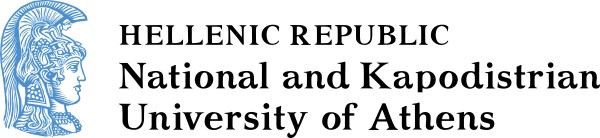 SCHOOL OF ECONOMICS AND POLITICAL SCIENCES                                                             DEPARTMENT OF SOCIOLOGY      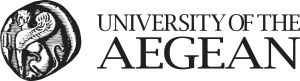 DEPARTMENT OF COMMUNICATION AND MEDIA STUDIES                                                   TO: THE SPECIAL INTERDEPARTMENTAL COMMITTEE OF THE IPP “MSC IN MEDIA AND REFUGEE /MIGRATION FLOWS”Specialization: ____________________________________________________________DISSERTATION PROPOSAL FORMStudent’s signature                                                                                                       Date____________________				                               _______________Date of approval:            _______________________Supervisor’s signature:    _______________________Student Name (Surname/ Given name):Student Registration Number:E-mail:Provisional Title:Description of research proposal  (purpose of the study, significance,  aim and objectives):(approximately 300 words)Literature Review (brief):(approximately 300 words)Research Methodology (research questions/hypotheses, method, sample, data collection instrument):(approximately 300 words)Indicative Bibliography: